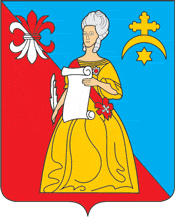 КАЛУЖСКАЯ ОБЛАСТЬЖУКОВСКИЙ РАЙОНАДМИНИСТРАЦИЯгородского поселения «Город Кременки»ПОСТАНОВЛЕНИЕ«О бюджетной и налоговой политике МО ГП «Город Кременки» на 2022 год и плановый период 2023 и 2024 годы»                 « 19» октября 2021 г.                                                                                № 114-пВ соответствии со статьями 172, 184.3 Бюджетного Кодекса Российской Федерации, статьей 2  Решения Городской Думы «Об утверждении положения о бюджетном процессе в МО ГП «Город Кременки» от 16.03.2017г. № 12 (с изменениями) Администрация городского поселения «Город Кременки» ПОСТАНОВЛЯЕТ:Одобрить основные направления бюджетной и налоговой политики МО ГП «Город Кременки» на 2022 год и на плановый период 2023 и 2024 годов согласно приложению к настоящему постановлению.Глава Администрации                                                                     С.Н. ГусевПриложение к постановлению Администрации ГП «Город Кременки»Основные направления бюджетной и налоговой политикиМО ГП «Город Кременки»  на 2022 год и на плановый период 2023 и 2024 годовБюджетная и налоговая политика муниципального образования ГП «Город Кременки» определяет основные задачи, учитываемые при составлении проекта местного бюджета на 2022 год и на плановый период 2023 и 2024 годов, и направлена на решение национальных целей развития, определенных в Указе Президента Российской Федерации от 07.05.2018 № 204 «О национальных целях и стратегических задачах развития Российской Федерации на период до 2024 года» (в ред. Указов Президента Российской Федерации от 19.07.2018 № 444, от 21.07.2020 № 474) и Послании Президента Российской Федерации Федеральному Собранию Российской Федерации от 21 апреля  2021 года.Основные направления бюджетной и налоговой политики муниципального образования городское поселение «Город Кременки» на 2022 год и плановый период 2023 и 2024 годов (далее -  Основные направления) являются базой для формирования областного бюджета на 2022 год и плановый период 2023 и 2024 годов и определяют стратегию действий Администрации ГП «Город Кременки» в части доходов, расходов бюджета и межбюджетных отношений. Целью Основных направлений является определение условий, используемых при составлении проекта местного бюджета на 2022 год и плановый период 2023 и 2024 годов, и подходов к его формированию.I. Основные задачи бюджетной и налоговой политики на 2022 год и на плановый период 2023 и 2024 годовОбеспечение долгосрочной устойчивости бюджетной системы муниципального образования и сбалансированности местного бюджета;Укрепление доходной базы местного бюджета муниципального образования за счет наращивания стабильных доходных источников и мобилизации в бюджет имеющихся резервов;безусловное исполнение всех социально значимых обязательств государства и достижение целей и целевых показателей национальных проектов, определенных в соответствии с Указом Президента Российской Федерации от 07.05.2018 № 204 «О национальных целях и стратегических задачах развития Российской Федерации на период до 2024 года» (в ред. Указов Президента Российской Федерации от 19.07.2018 № 444, от 21.07.2020 № 474), а также результатов входящих в их состав региональных и муниципальных проектов;проведение ежегодной оценки эффективности налоговых расходов с последующим формированием предложений по сокращению или отмене неэффективных налоговых льгот и преференций, установленных соответствующими местными нормативными актами о налогах, пересмотру условий их предоставления;поддержка инвестиционной активности хозяйствующих субъектов, осуществляющих деятельность на территории муниципального образования ГП «Город Кременки», и обеспечение стабильных налоговых условий для введения предпринимательской деятельности; реализация механизма инициативного бюджетирования в целях прямого вовлечения населения в решение приоритетных социальных проблем местного значения, принятие конкретных решений по расходованию средств на данные цели и осуществление общественного контроля за эффективностью и результативностью их использования;повышение открытости и прозрачности управления общественными финансами.II. Основные направления бюджетной и налоговой политики на 2022 и на плановый период 2023 и 2024 годов– Формирование реалистичного прогноза поступления доходов с учетом преодоления последствий распространения в 2020-2021 годах новой коронавирусной инфекции и поэтапного восстановления экономики, минимизации рисков несбалансированности бюджета;	- улучшение администрирования доходов бюджетной системы с целью достижения объема налоговых поступлений в местный бюджет поселения, соответствующего уровню экономического развития поселения и отраслей производства;- повышение эффективности реализации мер, направленных на расширение налоговой базы по имущественным налогам путем выявления и включения в налогооблагаемую базу недвижимого имущества и земельных участков, которые до настоящего времени не зарегистрированы;- финансовое обеспечение реализации приоритетных для муниципального образования ГП «Город Кременки» задач, достижение показателей результативности, установленных национальными проектами и входящими в их состав муниципальными программами; – обеспечение сохранения на достигнутом уровне целевых показателей, установленных Указами Президента Российской Федерации от 07.05.2012 № 597 «О мероприятиях по реализации государственной социальной политики», в части повышения оплаты труда отдельных категорий работников бюджетной сферы;- повышение эффективности бюджетных расходов, формирование бюджетных параметров исходя из необходимости безусловного исполнения действующих расходных обязательств, в том числе с учетом приоритизации, оптимизации и эффективности исполнения, осуществления взвешенного подхода к принятию новых расходных обязательств и сокращения неэффективных бюджетных расходов;- реализация мероприятий по формированию современной городской среды;- осуществление финансовой  поддержки  инициативных проектов в целях активизации участия населения в местном развитии, выявления и  решения приоритетных социальных проблем местного уровня, а также привлечения для их решения всех доступных местных ресурсов;– совершенствование механизмов осуществления внутреннего финансового контроля и внутреннего финансового аудита;- обеспечение открытости, прозрачности и публичности процесса управления общественными финансами, гарантирующих обществу право на доступ к открытым муниципальным данным, в том числе в рамках размещения финансовой и иной информации о бюджете и бюджетном процессе на официальном сайте Администрации ГП «Город Кременки». III. Реализация основных направления бюджетной и налоговой политики на 2022 и на плановый период 2023 и 2024 годов при формировании проекта местного бюджета на 2022 год и плановый период 2023 и 2024 годов2023 и 2024 годовФормирование проекта местного бюджета на 2022 год и на плановый период 2023 и 2024 годов осуществляется исходя из необходимости реализации основных задач - обеспечение долгосрочной устойчивости бюджетной системы муниципального образования и сбалансированности местного бюджета, обеспечение роста налоговых и неналоговых доходов местного бюджета, с учетом ориентирования на достижение национальных целей развития, а также преодоления последствий распространения в 2020 - 2021 годах новой коронавирусной инфекции и поэтапного восстановления экономики.Прогноз доходов и расходов местного бюджета на 2022 год и на плановый период 2023 и 2024 годов формируется на основе показателей прогноза социально- экономического развития МО ГП «Город Кременки» на 2022 год и на плановый период 2023 и 2024 годов, а также в соответствии с федеральным и областным бюджетным и налоговым законодательством и проектами федеральных и областных законов по внесению изменений в бюджетное и налоговое законодательство.Формирование расходной части местного бюджета осуществляется исходя изнеобходимости решения задач, достижения целей и целевых показателей национальных проектов, определенных в соответствии с Указами №204 и №474, а также результатов входящих в их состав местных проектов.Расходная часть местного бюджета на 2022 год и на плановый период 2023 и 2024 годов формируется в рамках муниципальных программ ГП «Город Кременки», перечень которых утвержден постановлением Администрации ГП «Город Кременки» от 20.09.2021г. № 107-п «Об утверждении перечня муниципальных программ ГП «Город  Кременки»» и мероприятий, которые не вошли в государственные программы ГП «Город  Кременки.При этом в основе формирования проекта местного бюджета должно быть распределение бюджетных ресурсов в прямой зависимости от достижения конкретных результатов, а также сопоставления целей и задач местных проектов с показателями муниципальных программ городского поселения.Расходы, финансирование которых осуществляется за счет целевых межбюджетных трансфертов, предоставляемых из областного бюджета, прогнозируются в объемах, предусмотренных проектом областного закона «Об областном бюджете на 2022 год и на плановый период 2023 и 2024 годов».Условно утверждаемые расходы на 2023  и 2024 годы планируются в соответствии с нормами Бюджетного кодекса Российской Федерации.Бюджетные ассигнования на оплату труда отдельных категорий работников муниципальных  учреждений муниципального образования, на которых не распространяется действие указов Президента Российской Федерации, и на оплату труда муниципальных служащих местного самоуправления, лиц, замещающих муниципальные должности, замещающих должности, не являющиеся должностями муниципальной  службы местного самоуправления, и работников, осуществляющих профессиональную деятельность по должностям служащих и по профессиям рабочих, рассчитываются с учетом ежегодной индексации с 1 октября на прогнозируемый уровень инфляции, определенный на федеральном уровне, в 2022 году - 4,0 %, в 2023 году - 4,0 %, в 2024 году - 4,0 %.Субсидии государственным учреждениям на иные цели формируются в размере, необходимом для уплаты налогов и других обязательных платежей и расходов, а также в случаях необходимости софинансирования государственных и муниципальных программ Российской Федерации.Бюджетные ассигнования на 2022 год и на плановый период 2023 и 2024 годов рассчитываются с учетом уменьшения бюджетных ассигнований по расходным обязательствам ограниченного срока действия, а также по расходам, которые утратили свою актуальность и значимость или признаны неэффективными.Бюджетные ассигнования на исполнение публичных нормативных обязательств учитываются в полном объеме в соответствии с нормативными правовыми актами, устанавливающими эти обязательства, и численностью соответствующей категории граждан.Бюджетные ассигнования на предоставление льгот и социальных выплат отдельным категориям граждан, меры социальной поддержки которых отнесены к полномочиям местных органов планируются исходя из численности соответствующей категории граждан и предоставления выплат и льгот в размерах,проиндексированных ежегодно с 1 февраля в соответствии с прогнозируемым уровнем инфляции, определенным на федеральном уровне, в 2022 году - 4,0 %, в 2023 году - 4,0 %, в 2024 году - 4,0 %.Расходы на дорожное хозяйство планируются в соответствии с Решением Городской Думы ГП «Город Кременки» «О муниципальном Дорожном Фонде».  Бюджетные ассигнования на оплату коммунальных услуг на 2022 год и на плановый период 2023 и 2024 годов рассчитываются исходя из планируемой индексации регулируемых цен (тарифов) на продукцию (услуги) отраслей инфраструктурного сектора.С учетом соблюдения принципа сбалансированности бюджета, установленного Бюджетным кодексом Российской Федерации, могут быть изменены предварительные индексы и пересмотрены объемы средств на реализацию расходных обязательств.Кроме того, условия, используемые при составлении проекта местного бюджета на 2022 год и на плановый период 2023 и 2024 годов, могут быть скорректированы в соответствии с принятым на федеральном и областном уровне механизмом реализации национальных проектов в случае передачи расходных полномочий в рамках проводимой на федеральном уровне работы по совершенствованию разграничений полномочий между Российской Федерацией, субъектами Российской Федерации и органами местного самоуправления, а также в случае изменения условий формирования бюджета на Федеральном уровне.